ΣΥΜΒΑΣΗ ΥΠΟΤΡΟΦΙΑΣ ΕΠΙΚΟΥΡΙΚΟΥ ΔΙΔΑΚΤΙΚΟΥ ΕΡΓΟΥ(βάσει της ΚΥΑ 13924/Ζ1 ΦΕΚ Β΄558/10.2.2022) (Για την πράξη με τίτλο «Υποστήριξη των εκπαιδευτικών δραστηριοτήτων των ΑΕΙ  με την ενσωμάτωση ενισχυτικής διδασκαλίας επιπρόσθετα των κυρίων διαλέξεων για το ακαδημαϊκό έτος 2021-2022» του Επιχειρησιακού Προγράμματος «Ανάπτυξη Ανθρώπινου Δυναμικού, Εκπαίδευση και Δια Βίου Μάθηση 2014-2020», που συγχρηματοδοτείται από το Ευρωπαϊκό Κοινωνικό Ταμείο (Ε.Κ.Τ.) στο πλαίσιο της πρόσκλησης ΕΔΒΜ184). Στην Aθήνα σήμερα .............................., Αφενός: α) Ο Ειδικός Λογαριασμός Κονδυλίων Έρευνας του Εθνικού και Καποδιστριακού Πανεπιστημίου Αθηνών, που εδρεύει στην Αθήνα, οδό Χρ. Λαδά 6, με Α.Φ.Μ 090145420, νομίμως εκπροσωπούμενος για την υπογραφή της παρούσας, από τον Καθηγητή Νικόλαο Γελαδά του Διονυσίου, Αντιπρόεδρο της Επιτροπής Ερευνών και Διαχείρισης δυνάμει της με αριθμό 20297/2021 Πράξης του Προέδρου της Επιτροπής Ερευνών και Διαχείρισης Εθνικού και Καποδιστριακού Πανεπιστημίου Αθηνών, Καθηγητή Νικόλαου Βούλγαρη (Β΄1340).β) Ο Επιστημονικός Υπεύθυνος του έργου με Κ.Ε 18536 και τίτλο «Υποστήριξη των εκπαιδευτικών δραστηριοτήτων του Εθνικού και Καποδιστριακού Πανεπιστημίου Αθηνών (Ε.Κ.Π.Α) κατά το ακαδημαϊκό έτος 2021-2022 με την ενσωμάτωση ενισχυτικής διδασκαλίας επιπρόσθετα των κύριων διαλέξεων» (κωδ. ΟΠΣ/MIS 5164439) Καθηγητής Δημήτριος Καραδήμας, ο οποίος σύμφωνα με τις διατάξεις του άρθρου 52 παρ. 3 και του άρθρου 56 του ν. 4485/2017, είναι υπεύθυνος για την ορθή υλοποίηση και πιστοποίηση του φυσικού αντικειμένου του έργου, την σκοπιμότητα των δαπανών και την παρακολούθηση του οικονομικού αντικειμένου αυτού, γ) Ο/Η Πρόεδρος του Τμήματος ……………………….. του Εθνικού και Καποδιστριακού Πανεπιστημίου Αθηνών, και αφ  ετέρου :δ) ο/η Υπότροφος με τα ακόλουθα στοιχεία, εφεξής καλούμενος ωφελούμενος/η:ONOMA	: ………………………………………………………………EΠΩNYMO	: ………………………………………………………………ONOMA ΠΑΤΕΡΑ	: ………………………………………………………………ΕΠΩΝΥΜΟ ΠΑΤΕΡΑ	: ………………………………………………………………ONOMA ΜΗΤΕΡΑΣ	: ………………………………………………………………ΕΠΩΝΥΜΟ ΜΗΤΕΡΑΣ	: ………………………………………………………………ΟΙΚΟΓΕΝΕΙΑΚΗ ΚΑΤΑΣΤΑΣΗ 	: ………………………………………………………………ONOMA ΣYZYΓOY	: ………………………………………………………………ΑΡΙΘΜΟΣ ΠΑΙΔΙΩΝ	: ………………………………………………………………ΚΑΤΗΓΟΡΙΑ ΕΚΠΑΙΔΕΥΣΗΣ 	: ………………………………………………………………ΙΔΙΟΤΗΤΑ   	 : ………………………………………………………………ΧΩΡΑ ΚΑΤΟΙΚΙΑΣ	: ………………………………………………………………ΗΜΕΡΟΜΗΝΙΑ ΓΕΝΝΗΣΗΣ	: ………………………………………………………………A.Φ.M. / EΦOPIA	: ………………………………………………………………ΔΙΕΥΘΥNΣH KATOIKIAΣ	: ………………………………………………………………A.Δ.T.		: ………………………………………………………………THΛEΦΩNO	: ………………………………………………………………e-mail		: ………………………………………………………………Α.Μ.Κ.Α.                               	: ………………………………………………………………ΤΜΗΜΑ  (ή ΣΧΟΛΗ) Ε.Κ.Π.Α.	: ………………………………………………………………Αφού έλαβαν υπ’ όψιν α) την παρ. 2 του άρθρου 33 του ν. 4737/2020 (Α΄ 204), β) την υπ’ αριθμ. 13924/Ζ1 /10.2.2022, Κοινή Υπουργική Απόφαση (Β΄ 558), γ) την υπ’ αρ. 141149/23-12-2021 Πρόσκληση ΕΔΒΜ 184 με τίτλο «Υποστήριξη των εκπαιδευτικών δραστηριοτήτων των ΑΕΙ με την ενσωμάτωση ενισχυτικής διδασκαλίας επιπρόσθετα των κύριων διαλέξεων κατά το ακαδημαϊκό έτος 2021-2022»,  και δ) την υπ’ αριθμ. πρωτ. ……………/2022 Πρόσκληση εκδήλωσης ενδιαφέροντος του Ε.Λ.Κ.Ε./Ε.Κ.Π.Α. για την χορήγηση ανταποδοτικών υποτροφιών σε μεταπτυχιακούς φοιτητές και υποψήφιους διδάκτορες των Α.Ε.Ι., με την υποχρέωση παροχής επικουρικού διδακτικού έργου στο πλαίσιο του προγράμματος σπουδών πρώτου κύκλου του Τμήματος ………………. κατά τη διάρκεια του εαρινού εξαμήνου του ακαδημαϊκού έτους 2021-2022 (ΑΔΑ: …………………………………), συμφώνησαν, αποδέχτηκαν και υπέγραψαν τα εξής:O/Η ωφελούμενος/η επελέγη δυνάμει της από ………………… Απόφασης του Ειδικού Επταμελούς Οργάνου της Επιτροπής Ερευνών και Διαχείρισης του ΕΛΚΕ (ΑΔΑ: …………………………….) με την οποία εγκρίθηκε το πρακτικό επιλογής της Συνέλευσης του Τμήματος, κατόπιν εισήγησης της αρμόδιας τριμελούς Επιτροπής, για την απόδοση μιας (1) πλήρους ή μερικής υποτροφίας για τη διεξαγωγή επικουρικού διδακτικού έργου σύμφωνα με τους κάτωθι όρους και προϋποθέσεις : Ο/Η ωφελούμενος/η για τη λήψη της υποτροφίας υποχρεούται να διεξάγει επικουρικό διδακτικό έργο συνολικής διάρκειας εκατόν εξήντα (160) ωρών (πλήρης υποτροφίας) ή ογδόντα (80) ωρών (μερική υποτροφία)  στο γνωστικό αντικείμενο «………………………………….», στο οποίο συμπεριλαμβάνονται τα ακόλουθα μαθήματα του προγράμματος σπουδών του Τμήματος, όπως αυτά καθορίστηκαν στην ως άνω πρόσκληση, κατά τη διάρκεια του εαρινού εξαμήνου του ακαδημαϊκού έτους 2021-2022, ως ακολούθως: Ο/Η ωφελούμενος/η στο πλαίσιο της παρούσας σύμβασης, αναλαμβάνει την υποχρέωση παροχής επικουρικού διδακτικού έργου στα μαθήματα που αναφέρονται ανωτέρω, και ειδικότερα: α) την επικουρία του εκπαιδευτικού έργου των μελών Δ.Ε.Π. και του λοιπού τακτικού και έκτακτου διδακτικού προσωπικού του Τμήματος στα ως άνω μαθήματα, β) τη διεξαγωγή φροντιστηριακών μαθημάτων σε μικρές ομάδες φοιτητών, στις οποίες συμμετέχουν έως τριάντα (30) εγγεγραμμένοι φοιτητές, με σκοπό την καλύτερη εμπέδωση/κατανόηση του γνωστικού αντικειμένου του θεωρητικού μέρους κάθε μαθήματος και τη διενέργεια πρακτικών ασκήσεων, γ) την υποστήριξη του εργαστηριακού, πρακτικού ή κλινικού μέρους μαθήματος, όπου υφίσταται τέτοιο, υπό την καθοδήγηση και εποπτεία του διδάσκοντος, στον οποίον έχει ανατεθεί το αυτοδύναμο διδακτικό έργο κάθε μαθήματος, δ) τη διόρθωση εργασιών ως προς το θεωρητικό ή εργαστηριακό ή πρακτικό μέρος των φροντιστηριακών μαθημάτων, ε) τη συμμετοχή στην επιτήρηση των τελικών εξετάσεων και των ενδιάμεσων διαγωνισμάτων (προόδων) των ως άνω μαθημάτων.Κατ’ ελάχιστον το 40% του συνολικού αριθμού ωρών αντιστοιχεί στην εκπλήρωση υποχρεώσεων που αναφέρονται στις ως άνω περιπτώσεις β΄ ή/και γ΄.Η διαδικασία ανάθεσης, κατανομής και πιστοποίησης του επικουρικού διδακτικού έργου πραγματοποιείται σύμφωνα με το άρθρο 7 της υπ’ αριθμ. 13924/Ζ1/10.2.2022 Κοινής Υπουργικής Απόφασης (Β΄ 558). Το ύψος της χορηγούμενης πλήρους υποτροφίας στο πλαίσιο της παρούσας σύμβασης ανέρχεται στο ποσό των χιλίων τριακοσίων (1.300,00) ευρώ/ εξακοσίων πενήντα (650,00) ευρώ σύμφωνα με το άρθρο 5 της υπ’ αριθμ. 13924/Ζ1/10.2.2022 Κοινής Υπουργικής Απόφασης (Β΄ 558).  Στο πλαίσιο του ως άνω έργου/προγράμματος με Κ.Ε. 18536 και τίτλο «Υποστήριξη των εκπαιδευτικών δραστηριοτήτων του Εθνικού και Καποδιστριακού Πανεπιστημίου Αθηνών (Ε.Κ.Π.Α) κατά το ακαδημαϊκό έτος 2021-2022 με την ενσωμάτωση ενισχυτικής διδασκαλίας επιπρόσθετα των κύριων διαλέξεων» (κωδ. ΟΠΣ/MIS 5164439) έχει εκδοθεί σχετική Απόφαση Ανάληψης Υποχρέωσης (ΑΑΥ), δυνάμει της οποίας δεσμεύτηκε το σύνολο των σχετικών πιστώσεων του έργου/προγράμματος με α.α. ……, η οποία έχει καταχωρισθεί στο Μητρώο Δεσμεύσεων του Ε.Λ.Κ.Ε./Ε.Κ.Π.Α. (ΑΔΑ: ………………………). Η διάρκεια εκτέλεσης του επικουρικού διδακτικού έργου εκτείνεται εντός του εαρινού εξαμήνου του ακαδημαϊκού έτους 2021-2022, και ειδικότερα η διεξαγωγή του επικουρικού διδακτικού έργου αρχίζει την …/…./2022 και λήγει το αργότερο έως 30.9.2022.  Η απόδοση της υποτροφίας πραγματοποιείται εφάπαξ μετά την ολοκλήρωση του εαρινού εξαμήνου του ακαδημαϊκού έτους 2021-2022 και της επαναληπτικής εξεταστικής του Σεπτεμβρίου, υπό την προϋπόθεση ορθής εκτέλεσης του επικουρικού διδακτικού έργου του υποτρόφου, και πραγματοποιείται μέσω της Ενιαίας Αρχής Πληρωμών. Η απόδοση της υποτροφίας πραγματοποιείται μετά από την υποβολή αιτήματος πληρωμής του Επιστημονικού Υπευθύνου του έργου προς τη Μ.Ο.Δ.Υ. του Ε.Λ.Κ.Ε., συνοδευόμενο από: α) βεβαίωση του Επιστημονικού Υπευθύνου περί καλής εκτέλεσης του επικουρικού διδακτικού έργου που του είχε ανατεθεί και β) βεβαίωση του Προέδρου του Τμήματος σύμφωνα με την παρ. 5 του άρθρου 7 της υπ’ αριθμ. 13924/Ζ1/10.2.2022 Κοινής Υπουργικής Απόφασης (Β΄ 558). Στο πρόσωπο του ωφελούμενου δεν πρέπει να συντρέχει λόγος αποκλεισμού, για τον λόγο αυτόν προσκομίζεται υπεύθυνη δήλωση, νομίμως υπογεγραμμένη από τον ίδιο, στην οποία δηλώνεται ότι καθ’ όλη τη διάρκεια της παρούσας σύμβασης δεν συντρέχει ούτε πρόκειται να συντρέξει κάποιος από τους αναφερόμενους λόγους αποκλεισμού του άρθρου 8 της υπ’ αριθμ. 13924/Ζ1/10.2.2022 Κοινής Υπουργικής Απόφασης (Β΄ 558).Η χορηγούμενη ανταποδοτική υποτροφία δεν υπόκεινται σε οποιονδήποτε φόρο, κράτηση ή ασφαλιστική εισφορά σύμφωνα με το άρθρο 72 του ν. 4610/2019 (Α’ 70).Όλα τα συμβαλλόμενα μέρη οφείλουν να εφαρμόζουν τις διατάξεις της αριθμ. 13924/Ζ1/10.2.2022 Κοινής Υπουργικής Απόφασης (Β΄ 558), τους όρους της υπ’ αρ. υπ’ αρ. 141149/23-12-2021 Πρόσκληση ΕΔΒΜ 184 με τίτλο «Υποστήριξη των εκπαιδευτικών δραστηριοτήτων των ΑΕΙ με την ενσωμάτωση ενισχυτικής διδασκαλίας επιπρόσθετα των κύριων διαλέξεων κατά το ακαδημαϊκό έτος 2021-2022», και τους όρους της πρόσκλησης του Ε.Λ.Κ.Ε./Ε.Κ.Π.Α. δυνάμει της οποίας έγινε η επιλογή του ωφελούμενου. Η παρούσα σύμβαση δεν δύναται να παραταθεί ή ανανεωθεί καθ' οιονδήποτε τρόπο.Οποιαδήποτε τροποποίηση των όρων της παρούσας σύμβασης θα γίνεται αποκλειστικά εγγράφως, θα  υπογράφεται από όλα τα συμβαλλόμενα μέρη και τυχόν τροποποίησή της θα πρέπει να είναι σύμφωνη με τις διατάξεις της αριθμ. 13924/Ζ1/10.2.2022 Κοινής Υπουργικής Απόφασης (Β΄ 558) και τους όρους της υπ’ αρ. 141149/23-12-2021 Πρόσκλησης ΕΔΒΜ 184 με τίτλο «Υποστήριξη των εκπαιδευτικών δραστηριοτήτων των ΑΕΙ με την ενσωμάτωση ενισχυτικής διδασκαλίας επιπρόσθετα των κύριων διαλέξεων κατά το ακαδημαϊκό έτος 2021-2022».Ο Ειδικός Λογαριασμός Κονδυλίων Έρευνας του Εθνικού και Καποδιστριακού Πανεπιστημίου Αθηνών έχει το δικαίωμα να καταγγείλει την παρούσα σύμβαση για σπουδαίο λόγο, κατόπιν σχετικής εισήγησης του Επιστημονικού Υπευθύνου και του/ης Προέδρου του Τμήματος, και μετά από σχετική έγγραφη ανακοίνωση της καταγγελίας προς τον/την Υπότροφο. Σπουδαίος λόγος καταγγελίας της σύμβασης αποτελεί και η διακοπή χρηματοδότησης της Πράξης. Σε περίπτωση διακοπής, για οποιονδήποτε λόγο της Πράξης ή και καταγγελίας της σύμβασης θα καταβληθεί ποσοστό μόνο της ως άνω υποτροφίας, που αντιστοιχεί στο μέχρι της διακοπής ή της καταγγελίας πραγματικό εκτελεσθέν επικουρικό διδακτικό έργο.Τα συμβαλλόμενα μέρη δύνανται να λύσουν οποτεδήποτε την παρούσα μετά από κοινή συμφωνία ή σε περίπτωση που προκύψει οποιοδήποτε κώλυμα στο πρόσωπο του ωφελούμενου, το οποίο δεν του επιτρέπει την ορθή και ομαλή ολοκλήρωση του φυσικού αντικειμένου που του έχει ανατεθεί. Στην περίπτωση της ανυπαίτιας αδυναμίας ολοκλήρωσης του έργου, είναι δυνατή η χορήγηση ποσού ανάλογου του τμήματος του έργου που υλοποιήθηκε μετά από σύμφωνη γνώμη της Ειδικής Υπηρεσίας Διαχείρισης του Επιχειρησιακού Προγράμματος. Ο/η δικαιούχος με την υπογραφή της παρούσας αναγνωρίζει ότι ο ΕΚΛΕ /ΕΚΠΑ προβαίνει σε συλλογή και επεξεργασία των προσωπικών του /της δεδομένων το πλαίσιο των μεταξύ τους συμβατικών σχέσεων και σύμφωνα με τα προβλεπόμενα στον Γενικό Κανονισμό Προσωπικών Δεδομένων 2016/670 και στο ειδικότερο ρυθμιστικό πλαίσιο εφαρμογής του, τόσο κατά τη διάρκεια ισχύος όσο και μετά την καθ’οιονδήποτε τρόπο λύση ή λήξη των συμβατικών σχέσεων για όσο χρονικό διάστημα ορίζεται από το εκάστοτε ισχύον νομικό και κανονιστικό πλαίσιο και συγκατατίθεται σε αυτήν. Σκοπός της συλλογής και επεξεργασίας των προσωπικών δεδομένων του / της δικαιούχου εκ μέρους του ΕΛΚΕ/ΕΚΠΑ είναι η εκπλήρωση των υποχρεώσεων που απορρέουν από τις συμβατικές τους σχέσεις. Ο/Η Υπότροφος ενημερώνεται και αποδέχεται ότι πιθανοί αποδέκτες των προσωπικών δεδομένων του τυγχάνουν οι ασφαλιστικοί φορείς, το Υπουργείο Εργασίας, οι αρμόδιες Δ.Ο.Υ., ο ΟΑΕΔ, το πρόγραμμα ΔΙΑΥΓΕΙΑ, οι ορκωτοί ελεγκτές ή ελεγκτές προγραμμάτων / έργων καθώς και οποιαδήποτε άλλη διοικητική, φορολογική, εποπτική, δικαστική ή άλλη Δημόσια Αρχή. Ο/Η Υπότροφος οφείλει να ενημερώνει εγγράφως τον ΕΛΚΕ /ΕΚΠΑ για κάθε τυχόν μεταβολή των προσωπικών του / της δεδομένων. Σε πίστωση των παραπάνω συντάχθηκε το συμφωνητικό αυτό σε τέσσερα όμοια πρωτότυπα και κάθε ένας από τους συμβαλλομένους έλαβε από ένα που υπογράφεται όπως φαίνεται παρακάτω.Ο/Η ΠΡΟΕΔΡΟΣ ΤΟΥ ΤΜΗΜΑΤΟΣ 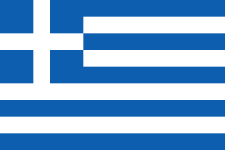 EΘNIKO KAI KAΠOΔIΣTPIAKO ΠANEΠIΣTHMIO AΘHNΩNEIΔIKOΣ ΛOΓAPIAΣMOΣ KONΔYΛIΩN EPEYNAΣΜονάδα Οικονομικής και Διοικητικής Υποστήριξηςα/αΤίτλος ΜαθήματοςΕίδος μαθήματος(Υποχρεωτικό, Επιλογής κ.λπ.)Εξάμηνο στο οποίο παρέχεται κάθε μάθημα1234                                                              OI ΣYMBAΛΛOMENOI                                                              OI ΣYMBAΛΛOMENOI                                                              OI ΣYMBAΛΛOMENOIΟ ΝΟΜΙΜΟΣ ΕΚΠΡΟΣΩΠΟΣ ΤΟΥ Ε.Λ.Κ.Ε./Ε.Κ.Π.Α.Νικόλαος Γελαδάς    O/Η ΥΠΟΤΡΟΦΟΣO EΠIΣTHMONIKOΣ YΠEYΘYNOΣΔημήτριος Καραδήμας